Flaka e Patates, domates dhe patëllxhanit të zi,Phytophthora infestansFlaka është sëmundja më dëmtuese e patates, domates dhe patëllxhanit të zi, me shkaktar krimbin, Phytophthora infestans. Simptomat e para paraqiten në pjesën e poshtme të gjethes në formë të njollave të çrregullta, të lagështa të mëdhaja, më së shpeshtit në anash ose mbi fleta me ngjyrë të verdhë-udhiri, pa forma të qarta.      Flaka e patates                          \Flaka e patlëxhanit të Zi                    Flaka e domates  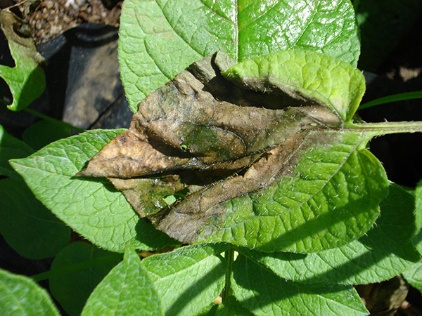 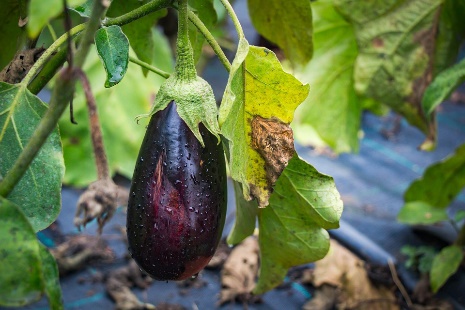 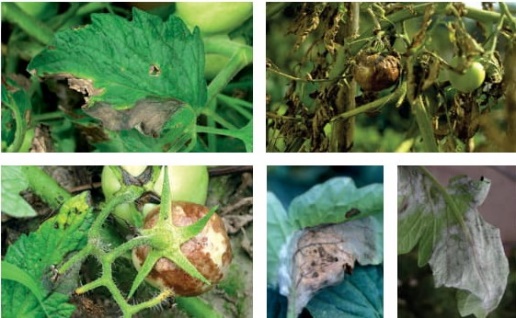   Në zonën e njollave në faqën e fletës formohet shtresa e bardhë në ngjyrë hiri të cilën e përbëjnë organet e krimbit.Shtresa e bardhë në ngjyrë hiri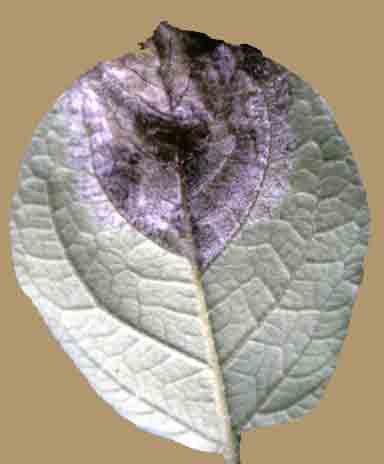  Në kushte optimale sëmundja përhapet shpejt duke përfshirë të gjithë bimët. Bimët e sëmura bëhen nektrotike, kalbën dhe mbajnë një aromë karakteristike. Të mbjedhat e prekura ngjajnë si të djegura nga ku edhe buron emërtimi i sëmundjes flake. 
Bimët e prekura të domates                                    Bimët e prekura të patatës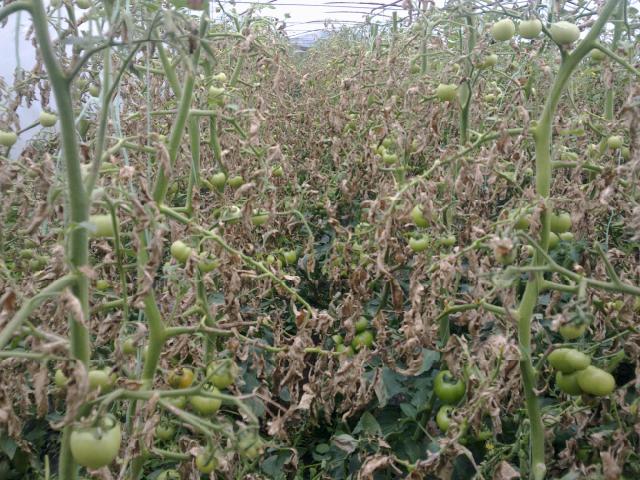 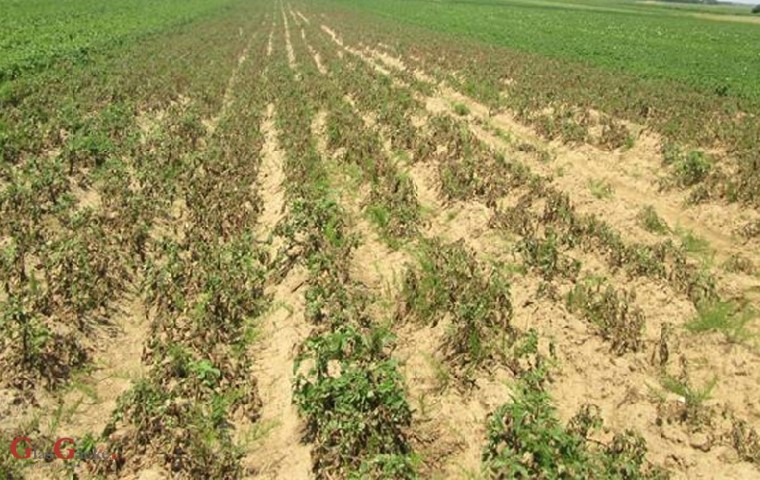 Frutat e patates gjithashtu mund të infektohen. Infektimi i frutit bëhet me ndikimin e shiut ose gjatë nxjerrjes së patateve. Në sipërfaqe të patates hasen njolla të errëta të cilat kryesisht mbështjellin sipërfaqen. Frutat e patates së infektuar kalbën në vendin e grumbullimit, e nëse mbijetojnë bëhen shkaktare të infektimit për vitin e ardhshëm.Flaka në frutin e patatës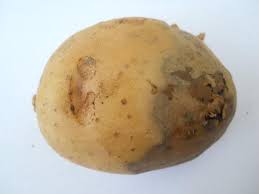 Mbrojtja nga flaka nënkupton kombinimin e masave agroteknike dhe kimike. Në masat agroteknike përkasin: rritja e llojeve më pak të ndjeshme; zbatimi i distancës së mbledhjes; përdorimi i frutave të shëndosha; shpërbërje i bimëve barërave të këqija; mbështjella e patateve.             Zbatimi i fungicideve duhet të bëhet në formë preventive ku intervalet mes ndërhyrjeve janë 7-8 ditë nëse kushtet për zhvillimin e sëmundjes janë të përshtatshme, e nëse kushtet janë jo të përshtatshme për zhvillimin e sëmundjes 10-14 ditë. Duhet të përcillen kushtet për paraqitjen dhe zhvillimin e sëmundjes se, nëse kushtet janë të përshtatshme në prani të inokulumit, infektimet mund të formohen shumë herët, në fazat e rritjes së bimës. Në fillim të vegjetacionit derisa bimët janë të vogla  e në kohën kur edhe kushtet për paraqitjen e flakës janë më të dobëta duhen përdorur fungicidet me veprimtari spërkatëse. Gjatë rritjes intensive para, gjatë dhe pas lulëzimit  propozohet zbatimi i preparative të ndikimit të shpejtë sistematik. Në fund të vegjetacionit në kohën e zhvillimit të ngadaltë të bimëve, përdoren sistematik më të ngadaltë. Acrobat     20g/10 l ujëEquation   6-8g/ 10 l ujë Ridomil    250gr/100 l ujë  (nuk përdoret në ambient të mbyllur-cera)Vallis        25gr/10 l ujë Consento  1l / 200l ujë Fostonic    30gr/ 10 l ujë                  Hartoi: Sandra Lekoçeviq – Këshilltare e pavarur  III për mbrojtjen e bimëve 